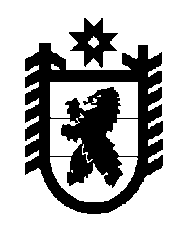 Российская Федерация Республика Карелия    РАСПОРЯЖЕНИЕГЛАВЫ РЕСПУБЛИКИ КАРЕЛИЯВ соответствии с Указом Президента Российской Федерации                        от 11 декабря 2010 года № 1535 «О дополнительных мерах по обеспечению правопорядка», Указом Главы Республики Карелия                        от 11 января 2011 года № 1 «О постоянно действующем координационном совещании по обеспечению правопорядка в Республике Карелия» утвердить прилагаемое решение постоянно действующего координационного совещания по обеспечению правопорядка в Республике Карелия от 19 декабря 2018 года № 6.           ГлаваРеспублики Карелия                                                          А.О. Парфенчиковг. Петрозаводск21 января 2019 года№  26-р                                                               Утверждено распоряжениемГлавы Республики Карелияот  21 января 2019 года № 26-рРЕШЕНИЕпостоянно действующего координационного совещания по обеспечению правопорядка в Республике Карелия_______________________________________________________________г. Петрозаводск 19 декабря 2018 года                                                                                    № 6Вопрос № 1 «О мерах по обеспечению правопорядка в местах массового пребывания людей»  Решили:1.1. Принять к сведению информацию Министерства внутренних дел по Республике Карелия.1.2. Рекомендовать Министерству внутренних дел по Республике Карелия направить в Администрацию Главы Республики Карелия расчет потребности в помещениях для размещения участковых уполномоченных полиции в муниципальных образованиях в Республике Карелия, а также потребности в служебных жилых помещениях для данной категории сотрудников.Срок: январь 2019 года.1.3. Государственному комитету Республики Карелия по обеспечению жизнедеятельности и безопасности населения:1.3.1. Совместно с Министерством внутренних дел по Республике Карелия рассмотреть возможность интеграции аппаратно-программного комплекса «Безопасный город» с системой «Умный город» и системой «112».Срок: до 1 апреля 2019 года.1.3.2. Изучить опыт ПАО «Ростелеком» и других организаций, определенных Министерством строительства Россий по участию в создании (развитии) систем АПК «Безопасный город». Определить стоимость данных работ. Срок: до 1 апреля 2019 года.1.3.3. Произвести расчет потребности в технических средствах                        (в количественном и ценовом выражении), позволяющих получать информацию высокого качества об объектах наблюдения в разрезе муниципальных образований и подготовить «дорожную карту» поэтапной интеграции в систему «Умный город» и систему «112».Срок: до 1 апреля 2019 года.1.3.4. Подготовить проект постановления Правительства Республики Карелия о внесении изменений в подпрограмму 3 «Профилактика правонарушений» государственной программы Республики Карелия «Развитие системы защиты населения и территории от последствий чрезвычайных ситуаций, профилактика правонарушений и терроризма», утвержденную  постановлением Правительства Республики Карелия от 5 августа 2014 года 
№ 240-П, направленных на создание региональной системы обеспечения общественной безопасности (предусмотрев создание в муниципальных образованиях «кабинетов профилактики» и модернизацию системы «Безопасный город»).Срок: до 1 июня 2019 года.1.4. Рекомендовать органам местного самоуправления муниципальных районов и городских округов в Республике Карелия:1.4.1. В целях обеспечения общественного порядка и общественной безопасности в ходе проведения публичных и спортивных мероприятий организовать приобретение инженерно-технических средств (стационарных и ручных металлодетекторов, металлических мобильных ограждений).Срок: до 1 июля 2019 года.1.4.2. Активнее привлекать граждан к участию в обеспечении общественного порядка в составе созданных добровольных  народных дружин.  Срок: в течение 2019 года.1.4.3. Провести разъяснительную работу с населением муниципальных образований по вопросу возможности  и порядка создания добровольных народных дружин на территории поселений.Срок: до 1 апреля 2019 года.1.4.4. При осуществлении строительства либо реконструкции имеющихся спортивных объектов, в том числе при разработке соответствующей проектной документации, учитывать требования к антитеррористической защищенности и технической укрепленности спортивных сооружений, установленные постановлением Правительства Российской Федерации 
от 6 марта 2015 года № 202 «Об утверждении требований к антитеррористической защищенности объектов спорта и формы паспорта безопасности объектов спорта», а также приказом Министерства внутренних дел Российской Федерации от 17 ноября 2015 года № 1092 
«Об утверждении Требований к отдельным объектам инфраструктуры мест проведения официальных спортивных соревнований и техническому оснащению стадионов для обеспечения общественного порядка и общественной безопасности».Срок: в течение 2019 года.1.5. Министерству по делам молодежи, физической культуре и спорту Республики Карелия изучить опыт субъектов Российской Федерации по развитию волонтерства в сфере общественной безопасности. Внести предложения о его внедрении в Республике Карелия.Срок: до 31 января 2019 года.1.6. Министерству здравоохранения Республики Карелия, Министерству финансов Республики Карелия совместно с Министерством внутренних дел по Республике Карелия внести предложения о создании в Республике Карелия коечного фонда для временного размещения лиц, находящихся в состоянии алкогольного опьянения.Срок: до 1 апреля 2019 года.1.7. Рекомендовать главам Беломорского, Калевальского национального, Кемского, Лоухского, Медвежьегорского, Муезерского, Олонецкого национального, Пряжинского национального, Пудожского и Суоярвского муниципальных районов принять меры к созданию на территории муниципальных районов специализированных стоянок (охраняемых мест) для задержанных за нарушения Правил дорожного движения Российской Федерации транспортных средств в целях их хранения и возврата после устранения причины задержания.Срок: до 31 января 2019 года.Вопрос № 2 «Об участии органов местного самоуправления в организации трудоустройства лиц, осужденных к исправительным и обязательным работам»Решили:2.1. Принять к сведению информацию Управления Федеральной службы исполнения наказаний по Республике Карелия.2.2. Рекомендовать органам местного самоуправления муниципальных образований в Республике Карелия: 2.2.1. Исключить случаи формального включения в перечни организаций (объектов) для отбывания наказания в виде исправительных и обязательных работ организаций, фактически не осуществляющих трудоустройство осужденных к отбыванию наказания в виде исправительных и обязательных работ.2.2.2. Организовать систематическую актуализацию перечней организаций (объектов) для отбывания наказания в виде исправительных и обязательных работ на территории муниципальных районов и городских округов Республики Карелия. Срок: до 1 февраля 2019 года, далее не реже 1 раза в полугодие.2.2.3. Изучить и рассмотреть возможность внедрения положительного опыта сельских поселений Медвежьегорского и Сегежского муниципальных районов в части квотирования рабочих мест для осужденных к исправительным работам.Срок: до 1 апреля 2019 года.2.2.4. О результатах данной работы по итогам I полугодия 2019 года проинформировать Министерство национальной и региональной политики Республики Карелия.  Срок: до 1 августа  2019 года.2.3. Управлению труда и занятости Республики Карелия направить главам муниципальных районов и городских округов данные о наименее востребованных вакантных должностях в разрезе муниципальных образований в целях рассмотрения вопроса о включении предприятий – работодателей, располагающих данными вакансиями, в перечни организаций (объектов) для отбывания наказания в виде исправительных и обязательных работ на территории муниципальных районов и городских округов Республики Карелия.Срок исполнения: до 1 июля 2019 года.2.4. Министерству национальной и региональной политики Республики Карелия проанализировать по итогам I полугодия 2019 года информацию органов местного самоуправления о результатах деятельности по организации трудоустройства лиц, осужденных к наказанию в виде  исправительных и обязательных работ, на предмет полноты и эффективности реализации указанной функции. Срок: до 1 октября 2019 года.2.5. Администрации Главы Республики Карелия подготовить предложения о внесении изменений в Уголовный кодекс Российской Федерации и Уголовно-исполнительный кодекс Российской Федерации, направленные на изменение условий назначения исправительных работ (в части исключения назначения данного вида наказания) для лиц, не имеющих основного места работы, и назначения данной категории лиц штрафов или обязательных работ.Срок: до 1 апреля 2019 года.Вопрос № 3 «О плане работы постоянно действующего Координационного совещания по обеспечению правопорядка в Республике Карелия на 2019 год»Решили:3.1. Принять за основу проект плана работы постоянно действующего координационного совещания по обеспечению правопорядка в Республике Карелия на 2019 год.3.2. Членам постоянно действующего координационного совещания по обеспечению правопорядка в Республике Карелия рассмотреть предложенный проект плана, при необходимости внести предложения в Администрацию Главы Республики Карелия о его корректировке._____________Присутствовали:Присутствовали:Присутствовали:Члены координационного совещания:Члены координационного совещания:Члены координационного совещания:прокурор Карельской транспортной прокуратуры–Бычихин Д.М.исполняющий обязанности руководителя Следственного управления Следственного комитета Российской Федерации по Республике Карелия–Васько Д.В.начальник Управления Министерства юстиции Российской Федерации по Республике Карелия–Горшков Д.В.военный прокурор Петрозаводского гарнизон–Дзёган А.В.временно исполняющий обязанности Министра внутренних дел по Республике Карелия–Десницкий Д.А.начальник Пограничного управления Федеральной службы безопасности Российской Федерации по Республике Карелия–Земцов Р.В.заместитель Главы Республики Карелия – Руководитель Администрации Главы Республики Карелия–Игнатьева Т.П.временно исполняющий обязанности начальника Управления Федеральной службы войск национальной гвардии Российской Федерации по Республике Карелия–Исаков С.А.исполняющий обязанности начальника Петрозаводского линейного отдела Министерства внутренних дел Российской Федерации на транспорте–Лютов О.Ю.заместитель Главы Республики Карелия по взаимодействию с правоохранительными органами–Пшеницын А.Н.Главный федеральный инспектор по Республике Карелия аппарата полномочного представителя Президента Российской Федерации в Северо-Западном федеральном округе–Сивин И.А.начальник Центра специальной связи и информации Федеральной службы охраны Российской Федерации в Республике Карелия–Тарасенко Ю.Б. временно исполняющий обязанности начальника Главного управления Министерства Российской Федерации по делам гражданской обороны, чрезвычайным ситуациям и ликвидации последствий стихийных бедствий по Республике Карелия–Фролов А.В.Приглашенные:Приглашенные:Приглашенные:заместитель начальника полиции по охране общественного порядка Министерства внутренних дел по Республике Карелия–Гармашов В.Г.Председатель Государственного комитета Республики Карелия по обеспечению жизнедеятельности и безопасности населения–Поляков О.Е.заместитель начальника федерального казенного учреждения «Уголовно-исполнительная инспекция Управления Федеральной службы исполнения наказаний по Республике Карелия»–Каменев В.А.заместитель начальника Управления Федеральной службы безопасности Российской Федерации по Республике Карелия–Мельничук Р.А.начальник Управления Государственной инспекции безопасности дорожного движения Министерства внутренних дел по Республике Карелия–Червочкин А.В.исполняющий обязанности заместителя начальника Карельской таможни–Шатохина И.Г.заместитель прокурора  Республики Карелия–Шевченко В.Ю.